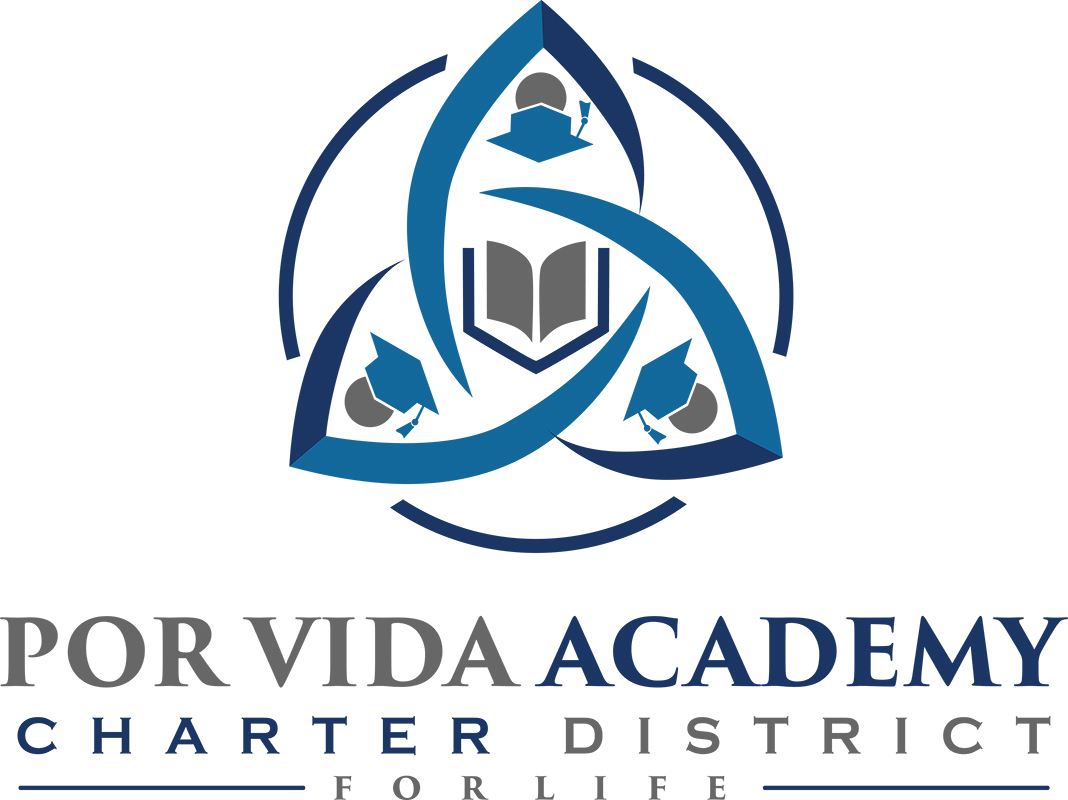 Tuesday, May 14, 2019 at 12:00pm		 1135 Mission Road, SA TX 78210Minutes of Regular Called Board MeetingCall to Order and Establishment of Quorum Roll Call & Recording of Board Members Present - Declaration of Quorum Present. Edith Cogdell, Sr. Odilia Korenek Recording of the Executive Director/Superintendent and Staff Members Present. Joseph G. Rendon, Danette Salazar, Loren Franckowiak, Sandra Valencia, Ashley Trevino Closed Session: NonePledge of Allegiance Salute to the Texas Flag- “Honor the Texas Flag; I pledge allegiance to thee, Texas, one state under God, one and indivisible.”Public Testimony 	No public testimony presentApproval of Minutes: 	NoneSuperintendent Items:Dr. Jason Hewitt introduced Dr. Lura Davidson to the board and explained her role as the monitor for at least the next 90 days.  Dr. Hewitt noted the reasons for the monitor as it related to the academic accountability and the finance accountability.The board approved the certification for allotment and TEKS for the 2019-2020 school year.  Sr. Odilia motioned to approve and Jose Gonzalez seconded.Sr. Odilia Korenek brought a solar panel company to explain to the board about solar panels and how it would save the district money.  The board decided to table the idea to give the Superintendent more time to research as well as see if other items needed our attention more because doing the solar panels would still require getting a loan for the panels.All three Principals gave reports on their campuses and noted attendance and enrollment for their respective campuses. Financials - NoneBoard Items: NoneAdjournment Sr. Odilia Korenek adjourned meeting at 1:30 pm._____________________________				_____________________Sr. Odilia Korenek		Date					Edith Cogdell		DatePresident								Secretary